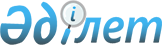 Об утверждении Положения о государственном учреждении "Аппарат акима Аулиекольского района"
					
			Утративший силу
			
			
		
					Постановление акимата Аулиекольского района Костанайской области от 16 января 2015 года № 7. Зарегистрировано Департаментом юстиции Костанайской области 29 января 2015 года № 5346. Утратило силу постановлением акимата Аулиекольского района Костанайской области от 15 июня 2016 года № 140      Сноска. Утратило силу постановлением акимата Аулиекольского района Костанайской области от 15.06.2016 № 140.

      В соответствии с подпунктом 2-2) пункта 1, статьи 31 Закона Республики Казахстан от 23 января 2001 года "О местном государственном управлении и самоуправлении в Республике Казахстан" акимат Аулиекольского района ПОСТАНОВЛЯЕТ:

      1. Утвердить прилагаемое Положение о государственном учреждении "Аппарат акима Аулиекольского района".

      2. Постановление акимата Аулиекольского района от 26 декабря 2012 года №394 "Об утверждении положения о государственном учреждении "Аппарат акима Аулиекольского района" отменить.

      3. Контроль за исполнением настоящего постановления возложить на руководителя аппарата акима Аулиекольского района Шамсутдинова И.З.

      4. Настоящее постановление вводится в действие по истечении десяти календарных дней после дня его первого официального опубликования.

 Положение о государственном учреждении
"Аппарат акима Аулиекольского района"      1. Общие положения

      1. Государственное учреждение "Аппарат акима Аулиекольского района" является государственным органом Республики Казахстан, осуществляющим руководство в сфере местного государственного управления.

      2. Государственное учреждение "Аппарат акима Аулиекольского района" не имеет ведомств.

      3. Государственное учреждение "Аппарат акима Аулиекольского района" осуществляет свою деятельность в соответствии Конституцией и законами Республики Казахстан, актами Президента и Правительства Республики Казахстан, иными нормативными правовыми актами, а также настоящим Положением.

      4. Государственное учреждение "Аппарат акима Аулиекольского района" является юридическим лицом в организационно-правовой форме государственного учреждения, имеет печати и штампы со своим наименованием на государственном языке, бланки установленного образца, в соответствии с законодательством Республики Казахстан счета в органах казначейства.

      5. Государственное учреждение "Аппарат акима Аулиекольского района" вступает в гражданско-правовые отношения от собственного имени.

      6. Государственное учреждение "Аппарат акима Аулиекольского района" имеет право выступать стороной гражданско-правовых отношений от имени государства, если оно уполномочено на это в соответствии с законодательством.

      7. Государственное учреждение "Аппарат акима Аулиекольского района" по вопросам своей компетенции в установленном законодательством порядке принимает решения, оформляемые приказами руководителя государственного учреждения "Аппарат акима Аулиекольского района" и другими актами, предусмотренными законодательством Республики Казахстан.

      8. Структура и лимит штатной численности государственного учреждения "Аппарат акима Аулиекольского района" утверждаются в соответствии с действующим законодательством.

      9. Местонахождение государственного учреждения "Аппарат акима Аулиекольского района": 110400, Республика Казахстан, Костанайская область, Аулиекольский район, село Аулиеколь, улица 1 Мая, 44.

      10. Полное наименование государственного органа - государственное учреждение "Аппарат акима Аулиекольского района".

      11. Настоящее Положение является учредительным документом

      государственного учреждения "Аппарат акима Аулиекольского района".

      12. Финансирование деятельности государственного учреждения "Аппарат акима Аулиекольского района" осуществляется из местного бюджета.

      13. Государственному учреждению "Аппарат акима Аулиекольского района" запрещается вступать в договорные отношения с субъектами предпринимательства на предмет выполнения обязанностей, являющихся функциями государственного учреждения "Аппарат акима Аулиекольского района".

      Если государственному учреждению "Аппарат акима Аулиекольского района" законодательными актами предоставлено право осуществлять приносящую доходы деятельность, то доходы, полученные от такой деятельности, направляются в доход государственного бюджета.

      2. Миссия, основные задачи, функции,

      права и обязанности государственного органа

      14. Миссией государственного учреждения "Аппарат акима Аулиекольского района" является информационно-аналитическое, организационно-правовое и материально-техническое обеспечение деятельности акима и акимата Аулиекольского района.

      15. Задачи:

      1) проведение в жизнь политики Президента Республики Казахстан по охране и укреплению государственного суверенитета, конституционного строя, обеспечению безопасности, территориальной целостности Республики Казахстан;

      2) осуществление мер по укреплению законности и правопорядка, повышению уровня правосознания граждан и их активной гражданской позиции в общественно-политической жизни страны;

      3) осуществление основных направлений государственной, социально-экономической политики и управления социальными и экономическими процессами в районе, обеспечение в этих целях согласованного функционирования всех органов исполнительной власти;

      4) иные задачи, предусмотренные законодательством Республики Казахстан.

      16. Функции:

      1) проводит анализ состояния исполнительской дисциплины в структурных подразделениях государственного учреждения "Аппарат акима Аулиекольского района", исполнительных органах, финансируемых из местного бюджета, о результатах анализа информирует акима;

      2) планирует проведение заседаний акимата, совещаний, семинаров и других мероприятий, организует их подготовку и проведение, по предложению членов акимата и руководителей исполнительных органов, финансируемых из местного бюджета составляет ежеквартальный перечень вопросов для рассмотрения на заседаниях акимата;

      3) ведет делопроизводство акимата и обработку корреспонденции, поступающей в акимат, акиму, обеспечивает сбор, обработку информации, поступающей из других государственных органов и организаций, а также обращений физических и юридических лиц по вопросам, относящимся к компетенции акимата и акима Аулиекольского района;

      4) организует и обеспечивает подготовку проектов постановлений акимата, решений и распоряжений акима, приказов руководителя государственного учреждения "Аппарат акима Аулиекольского района";

      5) осуществляет контроль за исполнением актов и поручений Президента, Правительства Республики Казахстан, акимов и акимата области и районов;

      6) обеспечивает взаимодействие и координацию деятельности органов государственного управления, подчиненных акиму района;

      7) вносит предложения акиму и акимату района об изменении, приостановлении, прекращении, об отмене не соответствующих действующему законодательству актов акима и акимата;

      8) проводит на постоянной основе по поручению акима, членов акимата проверки исполнительных органов, финансируемых из местного бюджета, при необходимости заслушивает устные и истребует письменные объяснения соответствующих должностных лиц;

      9) обеспечивает поддержку и развитие интернет-ресурса акимата, организующего взаимодействие органов государственного управления с гражданами и юридическими лицами в условиях информационного общества;

      10) осуществляет мониторинг кадров, организует стажировку, наставничество, оценку деятельности, обучение, переподготовку (переквалификацию) и повышение квалификации, организует и проводит аттестацию, конкурсный отбор, продвижение по службе, привлечение к дисциплинарной ответственности государственных служащих аппарата акима района и исполнительных органов, финансируемых из местного бюджета;

      11) проводит работу по повышению уровня информатизации и развитию информационных систем в районе;

      12) ведет регистрацию актов, изданных акимом и акиматом;

      13) обеспечивает надлежащее оформление и рассылку актов акима и акимата;

      14) осуществляет документационное обеспечение, в том числе путем организации надлежащего документооборота, внедрения и развития информационных технологий, контроль за соблюдением правил делопроизводства и расширения сферы применения государственного языка;

      15) осуществляет прием, регистрацию и учет обращений физических и юридических лиц, организует личный прием физических лиц и представителей юридических лиц акимом района, заместителями акима района и руководителем государственного учреждения "Аппарат акима Аулиекольского района";

      16) принимает меры по устранению выявленных нарушений норм законодательства;

      17) проводит внутренний контроль и обеспечивает повышение качества оказания государственных услуг в соответствии с законодательством Республики Казахстан;

      18) осуществляет регистрацию актов гражданского состояния, и вносит сведения о регистрации в Государственную базу данных о физических лицах в порядке, установленном законодательством Республики Казахстан;

      19) формирование индивидуальных идентификационных номеров при выдаче свидетельств о рождении.

      20) осуществляет иные функции в соответствии с законодательством Республики Казахстан;

      17. Права и обязанности:

      1) дает поручения руководителям исполнительных органов, финансируемым из местного бюджета, акимам сельских округов и села;

      2) запрашивает и получает в установленном порядке (по согласованию) от государственных органов, организаций, предприятий, должностных лиц информацию по вопросам, связанным с исполнением задач, поставленных перед государственным учреждением "Аппарат акима Аулиекольского района";

      3) взаимодействует с государственными органами, организациями по вопросам повышения эффективности государственного управления на соответствующей территории;

      4) осуществляет иные права и обязанности в соответствии с законодательством Республики Казахстан.

      3. Организация деятельности

      государственного органа

      18. Руководство государственным учреждением "Аппарат акима Аулиекольского района" осуществляется руководителем государственного учреждения "Аппарат акима Аулиекольского района", который несет персональную ответственность за выполнение возложенных на государственное учреждение "Аппарат акима Аулиекольского района" задач и осуществление им своих функций.

      19. Руководитель государственного учреждения "Аппарат акима Аулиекольского района" назначается на должность и освобождается от должности в соответствии с законодательством Республики Казахстан.

      20. Полномочия руководителя государственного учреждения "Аппарат акима Аулиекольского района":

      1) представляет государственное учреждение "Аппарат акима Аулиекольского района" в государственных органах, иных организациях независимо от форм собственности, в соответствии с действующим законодательством Республики Казахстан;

      2) без доверенности действует от имени государственного учреждения "Аппарат акима Аулиекольского района";

      3) принимает меры, направленные на противодействие коррупции в государственном учреждении "Аппарат акима Аулиекольского района", и несет персональную ответственность за принятие ненадлежащих антикоррупционных мер;

      4) организует и руководит работой государственного учреждения "Аппарат акима Аулиекольского района" и несет персональную ответственность за выполнение возложенных задач и функций;

      5) издает приказы;

      6) подписывает служебную документацию;

      7) назначает, освобождает, налагает дисциплинарные взыскания и применяет меры поощрения на работников государственного учреждения "Аппарат акима Аулиекольского района", осуществляющих техническое обслуживание и обеспечивающих функционирование государственного учреждения "Аппарат акима Аулиекольского района" и не являющихся государственными служащими, вопросы трудовых отношений которых отнесены к его компетенции;

      8) осуществляет личный прием физических лиц и представителей юридических лиц;

      9) осуществляет иные полномочия, возложенные на него законодательством Республики Казахстан, настоящим положением и акимом района.

      Исполнение полномочий руководителя государственного учреждения "Аппарат акима Аулиекольского района" в период его отсутствия осуществляется лицом, его замещающим в соответствии с действующим законодательством.

      4. Имущество государственного органа

      21. Государственное учреждение "Аппарат акима Аулиекольского района" может иметь на праве оперативного управления обособленное имущество в случаях, предусмотренных законодательством.

      Имущество государственного учреждения "Аппарат акима Аулиекольского района" формируется за счет имущества, переданного ему собственником, а также имущества (включая денежные доходы), приобретенного в результате собственной деятельности и иных источников, не запрещенных законодательством Республики Казахстан.

      22. Имущество, закрепленное за государственным учреждением "Аппарат акима Аулиекольского района" относится к коммунальной собственности.

      23. Государственное учреждение "Аппарат акима Аулиекольского района" не вправе самостоятельно отчуждать или иным способом распоряжаться закрепленным за ним имуществом и имуществом, приобретенным за счет средств, выданных ему по плану финансирования, если иное не установлено законодательством.

      5. Реорганизация и упразнение

      государственного органа

      24. Реорганизация и упразнение государственного учреждения "Аппарат акима Аулиекольского района" осуществляются в соответствии с законодательством Республики Казахстан.


					© 2012. РГП на ПХВ «Институт законодательства и правовой информации Республики Казахстан» Министерства юстиции Республики Казахстан
				
      Аким района

А. Балгарин
Утверждено
постановлением акимата
от 16 января 2015 года № 7